Χατζηκυριάκειο ΊδρυμαΤο Χατζηκυριάκειο Ίδρυμα στεγαζόταν σ' ένα μεγάλο νεοκλασικό κτίριο, το οποίο έχει χαρακτηριστεί από το Υπουργείο Πολιτισμού ως Έργο Τέχνης και Ιστορικό Διατηρητέο Μνημείο. Είναι ένα τετράγωνο κτίσμα με εσωτερικό προαύλιο -συνήθης τυπολογία στην αρχιτεκτονική του νεοκλασικισμού- με μεγάλα τοξωτά παράθυρα. Κατασκευάστηκε το 1897 και λειτούργησε από το 1903 ως ορφανοτροφείο θηλέων χάρη στη δωρεά ενός βαμβακέμπορου από τη Σμύρνη, του Ιωάννη Χατζηκυριακού, και της συζύγου του. Με τον σεισμό του 1999 το κτίριο πληγώθηκε σοβαρά και εκκενώθηκε. Μπορείτε να το θαυμάσετε μόνο εξωτερικά, καθώς παραμένει κλειστό μέχρι να ολοκληρωθεί η επισκευή του.Πηγή: destinationpiraeus.com 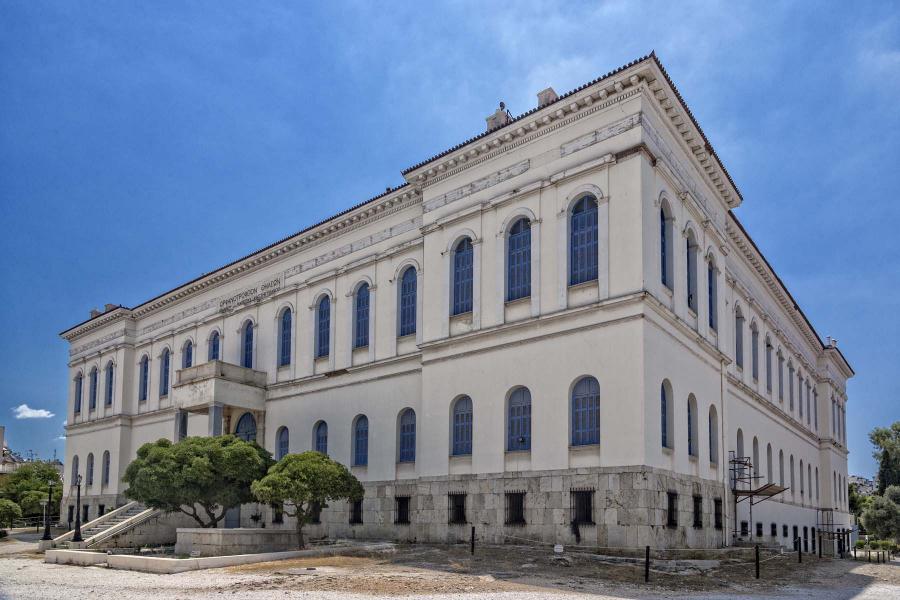 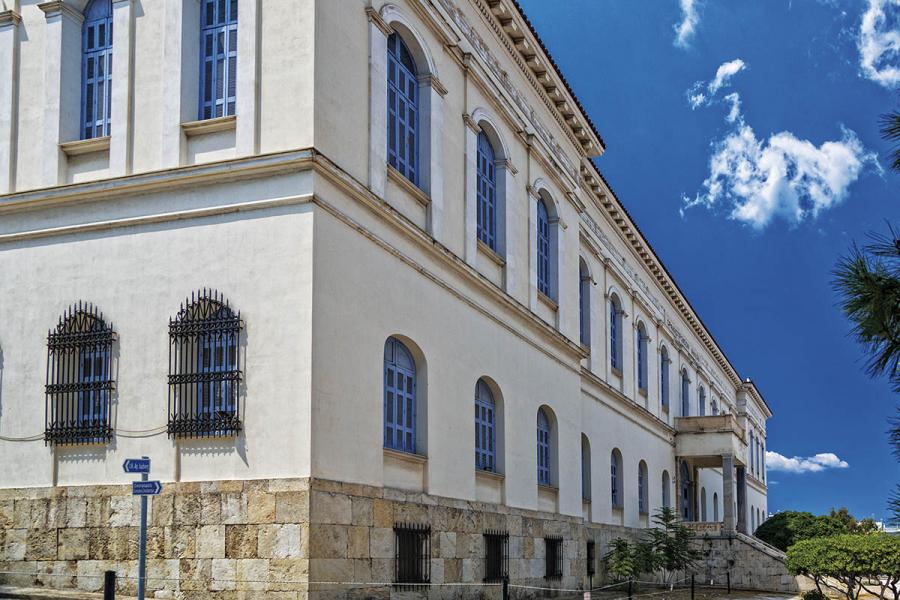 